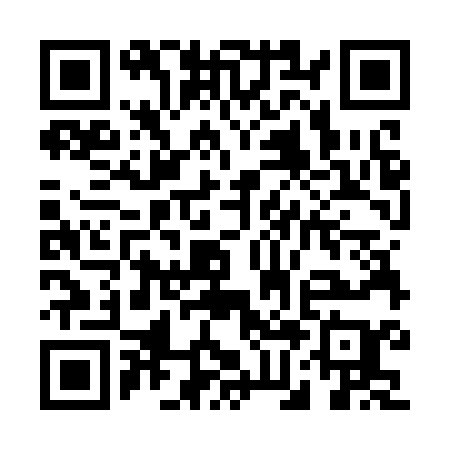 Prayer times for Santana Do Araguaia, BrazilWed 1 May 2024 - Fri 31 May 2024High Latitude Method: NonePrayer Calculation Method: Muslim World LeagueAsar Calculation Method: ShafiPrayer times provided by https://www.salahtimes.comDateDayFajrSunriseDhuhrAsrMaghribIsha1Wed4:155:2711:202:415:126:202Thu4:155:2711:192:405:126:203Fri4:155:2711:192:405:126:204Sat4:155:2711:192:405:116:195Sun4:155:2711:192:405:116:196Mon4:155:2711:192:405:116:197Tue4:155:2711:192:405:116:198Wed4:155:2711:192:405:106:199Thu4:155:2711:192:405:106:1910Fri4:155:2811:192:405:106:1911Sat4:155:2811:192:405:106:1812Sun4:155:2811:192:405:106:1813Mon4:155:2811:192:395:096:1814Tue4:155:2811:192:395:096:1815Wed4:155:2811:192:395:096:1816Thu4:155:2911:192:395:096:1817Fri4:155:2911:192:395:096:1818Sat4:165:2911:192:395:096:1819Sun4:165:2911:192:395:096:1820Mon4:165:2911:192:395:096:1821Tue4:165:3011:192:395:086:1822Wed4:165:3011:192:395:086:1823Thu4:165:3011:192:395:086:1824Fri4:165:3011:192:395:086:1825Sat4:165:3111:192:395:086:1826Sun4:175:3111:202:405:086:1827Mon4:175:3111:202:405:086:1828Tue4:175:3111:202:405:086:1829Wed4:175:3211:202:405:086:1830Thu4:175:3211:202:405:086:1931Fri4:175:3211:202:405:086:19